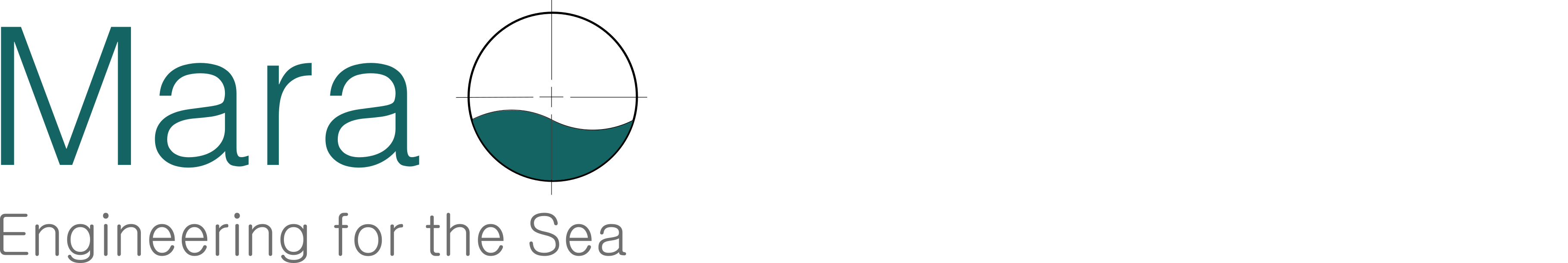 New ReleaseFor immediate release 15th May 2015Mara EFS tests prototype for new mooring buoyMara Engineering for the Sea (Mara EFS) is developing an innovative new mooring buoy for yachts and small commercial vessels, and is currently testing a prototype of the new product. The design of the new mooring buoy has a number of features, which promise to revolutionise mooring systems.The new mooring buoy boasts significant areas of improvement in terms of safety, ease of use, reliability, maintenance and night-time visibility.The mooring line pick up point is at deck level and the mooring line ‘gives’ upon pick up allowing the deck hand time to make fast. The prototype features a highly reliable, galvanised steel backbone through which the mooring force is transmitted from the mooring line to the mooring chain. Reliability is also increased by the fact that the mooring line runs over radiused surfaces, which reduces chaff. An underwater swivel is eliminated by allowing the line to swivel inside the galvanised steel backbone.To make maintenance easier, inspection of the mooring line and swivel are carried out through a window in the backbone. Underwater connection is by way of a shackle to the mooring chain, which gives a simple, strong connection and peace of mind. Reflective surfaces help to improve night-time visibility and close quarters navigation.Mara Buoy is expected to be launched in the autumn of 2015. For updates visit www.maraefs.com or email info@maraefs.comENDS//Notes to EditorsMara EFS is a brand name of Jebb Smith Ltd. Jebb Smith Ltd is a family owned business. Mara EFS has over three decades of offshore engineering heritage behind it. Patent Pending – application no. 1506556.8.Media enquiries via Marine Advertising AgencyMike  Shepherd -­‐    mike@marineadagency.com Alison   Willis   –   alison@marineadagency.com Emma   Stanbury   –   emma@marineadagency.comTel: 023 9252 2044T: 023 9252 2044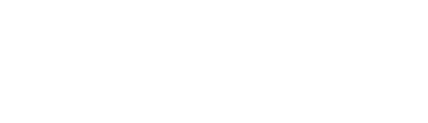 E:  mike@marineadagency.com www.marineadagency.comMarine Advertising Agency15 Haslar Marina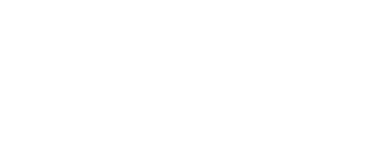 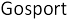 PO12 1NU